Тема: «Решение задач на закон Ома для полной цепи»Какова сила тока в резисторе, если его сопротивление 6 Ом, а напряжение на нем 180 ВСопротивление проводника 15 Ом, а сила тока в нем 0,4 А. Определите напряжение на концах проводника.Чему равна сила тока в электрической лампе карманного фонаря, если сопротивление нити накала 15,5 Ом и лампа подключена к батарейке напряжением 4,65 В?Электрический утюг включен в сеть с напряжением 220 В. Какова сила тока в нагревательном элементе утюга, если сопротивление его равно 50 Ом?К аккумулятору с ЭДС 16 В, подключена лампочка и два параллельно соединенных резистора сопротивлением каждый по 8 Ом. Известно, что ток в цепи 0,5 А, а сопротивление лампочки R/2. Найти внутреннее сопротивление аккумулятора.Тема: «Решение задач по теме «Постоянный электрический ток»»ЭДС источника тока 3 В, его внутреннее сопротивление 1 Ом, сопротивления резисторов R1 = R2 = 1,75 Ом, R3 = 2 Ом, R4 = 6 Ом. Какова сила тока в резисторе R4?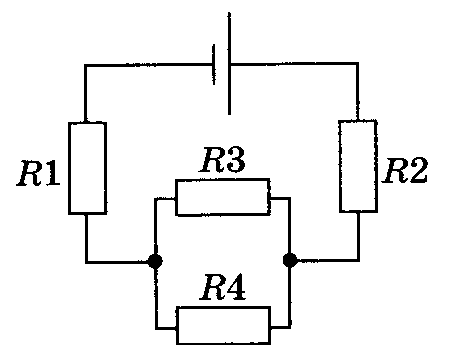 При разомкнутом ключе амперметр показывает ток 1 А. Какой ток покажет амперметр при замкнутом ключе? ЭДС источника 10 В, внутреннее сопротивление источника 1Ом, R1 = 5 Ом, R2= 4 Ом, R3 неизвестно.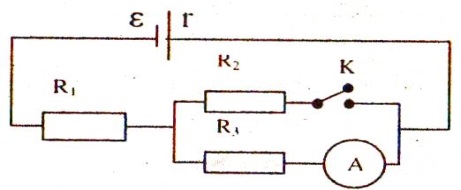 В цепи, изображенной на схеме R1 = 2,9 Ом, R2 = 7 Ом, R3 = 3 Ом, внутреннее сопротивление источника равно 1 Ом. Амперметр показывает ток 1 А. Определите ЭДС и напряжение на зажимах батареи.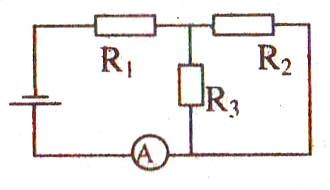 Задание выполнить до 27.03.2020 работу прислать на эл. почту ris-alena@mail.ru